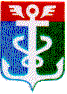 РОССИЙСКАЯ ФЕДЕРАЦИЯПРИМОРСКИЙ КРАЙКОНТРОЛЬНО-СЧЕТНАЯ ПАЛАТА
 НАХОДКИНСКОГО ГОРОДСКОГО ОКРУГА692900. Приморский край, г. Находка, Находкинский пр-т,14тел.(4236) 69-22-91 факс (4236) 74-79-26 E-mail: ksp@ksp-nakhodka.ruЗАКЛЮЧЕНИЕна проект постановления администрации Находкинского городского округа«О внесении изменений в муниципальную программу «Развитие культуры в Находкинском городском округе» на 2015 – 2018 гг.» (утверждена постановлением администрации Находкинского городского округа от 18.09.2015 года № 1281)27 декабря   2016 года			                                                    г. НаходкаЗаключение Контрольно-счетной палаты Находкинского городского округа (далее КСП НГО) на проект постановления администрации Находкинского городского округа «О внесении изменений в муниципальную программу «Развитие культуры в Находкинском городском округе» на 2015 – 2018 гг.» (далее – проект постановления, проект) подготовлено в соответствии с Бюджетным кодексом Российской Федерации (далее – Бюджетный кодекс, БК РФ), Решением о бюджетном процессе в Находкинском городском округе  от 30.10.2013г. № 265-НПА (далее – Решение о бюджетном процессе), Решением о Контрольно-счетной палате Находкинского городского от 30.10.2013г № 264-НПА.Настоящее заключение на  изменения в муниципальную программу «Развитие культуры в Находкинском городском округе» на 2015 – 2018 гг.», утвержденную постановлением администрации Находкинского городского округа от 18.09.2015 года № 1281 (далее – Программа) подготовлено председателем КСП НГО Гончарук Т.А. на основании  пункта 7 части 1 статьи 8 Решения Думы НГО от 30.10.2013 года № 264 – НПА «О Контрольно – счетной палате НГО», Решения о бюджетном процессе в Находкинском городском округе  от 30.10.2013г. № 265-НПА (далее – Решение о бюджетном процессе с изменениями), в соответствии с пунктом 6 раздела I  плана работы Контрольно-счетной палаты Находкинского городского округа на 2016 год и распоряжением председателя Контрольно-счетной палаты НГО от 22.11.2016 года № 85-Р.При подготовке настоящего Заключения использованы следующие нормативные документы: Бюджетный кодекс РФ, Федеральный закон от 06.10.2003 № 131-ФЗ             "Об общих принципах организации местного самоуправления в Российской Федерации" (далее - Федеральный закон № 131-ФЗ, ст. 35,48 Устава Находкинского городского округа, постановление администрации Находкинского городского округа  от 28.09.2015 года № 1316 «О порядке принятия решений о разработке, формировании и реализации муниципальных программ в НГО» (далее – Порядок принятия решений о разработке, формирования и  реализации муниципальных программ в редакции  постановления администрации НГО от 16.12.2016 года №1392), Решение Думы находкинского городского округа от 23.12.2016 года №1051 – НПА «О внесении изменений в бюджет НГО на 2016 год».Ответственным исполнителем муниципальной программы является управление культуры администрации НГО. Ответственным исполнителем программы подготовлены изменения в программу (новая редакция) и пояснительная записка  к проекту постановления администрации НГО за подписью  начальника управления культуры Т.В. Ольшевской. Целями внесения изменений в   указанную Программу (подготовка проекта постановления) являются:  - изменение (увеличение) объема средств бюджета НГО на финансирование мероприятий указанной муниципальной Программы (подпрограмм) в 2016 году на общую сумму  11 591,00 тыс. рублей, в связи с чем общий объем средств бюджета на исполнение Программы составляет 291 286,56 тыс. рублей (статья 7 Паспорта программы и статья 8 «Финансовое обеспечение реализации муниципальной программы» текстовой части   указанной программы), в том числе: 1) увеличение плановых назначений на мероприятия подпрограммы «Сохранение и развитие системы дополнительного образования в сфере культуры и искусства Находкинского городского округа»  на  2 909,38 тыс. рублей (изменения   внесены в п.1 приложений №6 и №7 к программе).   Изменения (увеличение  и (или) уменьшение бюджетных ассигнований по указанной подпрограмме приведены в разделе 1 Пояснительной записки управления культуры администрации НГО (приложение 1 к  настоящему Заключению). 2) Увеличение  плановых назначений на мероприятия подпрограммы «Развитие информационно - библиотечного обслуживания в НГО» на общую сумму  1 962,32 тыс. рублей (изменения   внесены в п.2 приложений №6 и №8 к программе).Изменения (увеличение  и (или) уменьшение бюджетных ассигнований по указанной подпрограмме приведены в разделе 2 Пояснительной записки управления культуры администрации НГО (приложение 1 к  настоящему Заключению). 3) Увеличение плановых назначений на мероприятия подпрограммы «Сохранение историко – культурного наследия, развитие местного традиционного народного творчества и художественных промыслов в НГО»  (изменения  внесены в п.3 приложения №6 и №8)  на общую сумму  934,25 тыс. рублей.Изменения (увеличение  и (или) уменьшение бюджетных ассигнований по указанной подпрограмме приведены в разделе 3 Пояснительной записки управления культуры администрации НГО (приложение 1 к  настоящему Заключению). 4) Увеличение плановых назначений на мероприятия подпрограммы «Поддержка и развитие народного и самодеятельного  художественного творчества и зрелищных искусств НГО» на 2017-2018 годы (изменения  внесены в п.4 приложения №6 и №10) на общую сумму 6 152,04 тыс. рублей.Изменения (увеличение)  бюджетных ассигнований по указанной подпрограмме приведены в разделе 4 Пояснительной записки управления культуры администрации НГО (приложение 1 к  настоящему Заключению). 5) Уменьшение плановых назначений на  обеспечение  деятельности муниципальных казенных учреждений  на общую сумму 366,98 тыс. рублей  связаны с  увеличением плановых расходов на выплату заработной платы и начислений на заработную плату за декабрь 2016 года (в декабре 2016 года) на общую сумму 138,00 тыс. рублей и  уменьшением  плановых назначений на общую сумму 504,98 тыс. рублей в связи с упразднением технического отдела   в МКУ «ЦБ МУК». В ходе рассмотрения проекта постановления администрации Находкинского городского округа «О внесении изменений в муниципальную программу «Развитие культуры в администрации Находкинского городского округа на 2015 – 2018 гг.» (п.1 проекта постановления) и предоставленных к нему документов, установлено:мероприятия по предупреждению ЧС, направленные на предупреждение  проявления терроризма и экстремизма  и в целях обеспечения безопасности жизни и здоровья  детей  (сотрудники, посетители) в учреждениях  культуры и образовательных учреждениях культуры НГО  запланированы в рамках  одноименной муниципальной  программы «Защита населения и территории НГО от чрезвычайных ситуаций на 2015-2017гг.» (предупреждение ЧС, проявления терроризма и экстремизма и пр.);изменения, вносимые в рамках предоставленного проекта постановления  администрации НГО «О внесении изменений в муниципальную программу «Развитие культуры в Находкинском городском округе» на 2015 – 2018 гг.» (далее – проект постановления, проект), не содержат изменений,  вступивших в силу с 16.12.2016 года  («О порядке принятия решений о разработке, формировании и реализации муниципальных программ в НГО» (далее – Порядок принятия решений о разработке, формирования и  реализации муниципальных программ в редакции  постановления администрации НГО от 16.12.2016 года №1392). 	По итогам финансово-экономической экспертизы проекта постановления   администрации  НГО (новая редакции программы «Развитие культуры в администрации Находкинского городского округа на 2015 – 2018 гг.»), Контрольно – счетная палата предлагает ответственному исполнителю (управление культуры администрации НГО): 1.1. Проанализировать факты, установленные в Заключении (п.1 – 2) и внести соответствующие изменения в Программу.Председатель Контрольно – счетной палаты  Находкинского городского округа                                      Т.А. Гончарук         